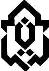 دانشگاه لرستان مدیر محترم گروه آموزشی .......با سلام واحتراماینجانب .................... عضو هیأت علمی  پیمانی         رسمی         گروه آموزشی ............. دانشکده .......................... دارای مرتبه ........ پایه ........ بوده که آخرین پایه سالانه خود را در تاریخ ........ دریافت نموده ام، متقاضی  یک پایه ترفیع سالانه هستم مدارک زیر نیز به پیوست تقدیم می شود. (آموزشی)کارنامه کلی استاد در دو نیمسال متوالی بعد از تاریخ دریافت پایه استحقاقی قبلی(گزارش شماره 7)(پژوهشی)کارنامه فعالیتهای پژوهشی یک سال گذشته بعد از تاریخ دریافت پایه استحقاقی قبلی(گزارش شماره 1466)چنانچه مشمول یکی از بند های زیر می باشید، مشخص نمایید:فرصت مطالعاتی                                                   از تاریخ ....................... تا تاریخ ...................................انتقال موقت به سایر سازمان ها                             از تاریخ ....................... تا تاریخ ...................................                                                                                                                                                                                                            نام و نام خانوادگی متقاضی                                                                                                                                                                                 امضا و تاریخ رئیس محترم دانشکدهاحتراماً درخواست آقا/خانم ............................ عضو هیأت علمی  گروه آموزشی ............................. ضمن تأیید                عدم/تأیید           حضور و انجام وظایف محوله به صورت تمام وقت، بررسی و در جلسه مورخ ......................... شورای آموزشی- پژوهشی گروه به شماره صورتجلسه .............. مورد تأیید قرار گرفت         مورد تأیید قرار نگرفت           صورتجلسه گروه آموزشی                                                                                        نام و نام خانوا دگی مدیر گروه آموزشی                                                                                               امضاء، تاریخ  ومهر گروهکارگزینی اعضای هیئت علمی دانشگاهاحتراماً درخواست مدیر گروه آموزشی ....................... برای اعطای پایه استحقاقی آقای ................. عضو هیأت علمی این دانشکده در جلسه مورخ ............... کمیته ترفیع دانشکده بررسی و  با توجه به تأیید           عدم تأیید             ساعات حضور و حسن انجام وظایف محوله به صورت تمام وقت بررسی و مورد تأیید قرار گرفت         مورد تأیید قرار نگرفت           صورتجلسه کمیته ترفیع دانشکده                                        نام و نام خانوادگی رئیس کمیته ترفیع                                                                                                              امضاء ،  تاریخ و مهر دانشکده                                                              مدیر محترم پژوهشی دانشگاهاحتراماً درخواست خانم/ آقای  .................. به انضمام مدارک و مستندات و موافقت گروه آموزشی .................. و کمیته ترفیع دانشکده مربوطه جهت اعلام نظر نهایی در خصوص فعالیت های پژوهشی ارسال می گردد ضمناً ایشان در تاریخ ........... استحقاق دریافت پایه دارند.نام و نام خانوادگی مسئول کارگزینیامضاء ، مهرو تارریخ مسئول محترم کارگزینیاحتراماً به استحضار می رساند، نظر به بررسی کامل جداول تکمیل شده آقا/خانم ................. عضو هیأت علمی دانشکده ................... بر اساس تاریخ استحقاق دریافت پایه  دارای .......... امتیاز پژوهشی می باشند و استحقاق دریافت پایه دارند               ندارند                                                                             مدیر پژوهشی دانشگاهنظر کمیته ترفیع دانشگاهدرخواست ترفیع نامبرده در جلسه مورخ ................. این کمیته بررسی و مورد  موافقت قرار گرفت          قرار نگرفتمعاون آموزشی و تحصیلات تکمیلی                                                معاون پژوهش و فناوری                                                            نماینده رئیس دانشگاه